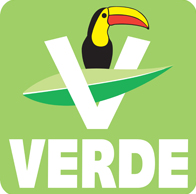 JESSICA EMILIA FLORES SUAREZ COMITÉ EJECUTIVO ESTATAL CARGO O ACTIVIDAD ACTUAL SECRETARIA DE COMUNICACIÓN SOCIAL GRADO MÁXIMO DE ESTUDIOS  ASESORIA DE IMAGEN EMPRESARIAL, PERSONAL Y POLITICA EXPERIENCIA LABORAL Secretaria de Comunicación SocialDel 24/09/2017 al 24/09/2020Asesoría de ImagenDel 2015 a la FechaDiseño de imagen y fotografía2015 a la Fecha